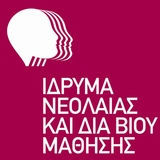 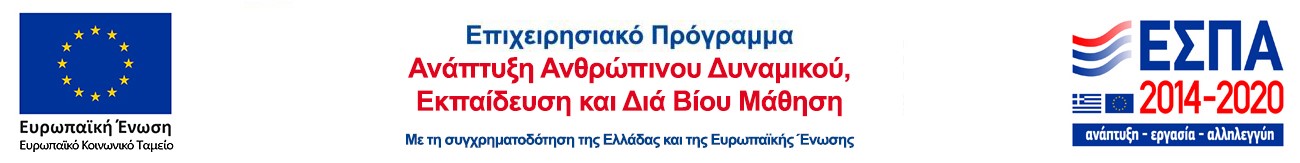 Π Ρ Ο Σ Φ Ο ΡΑΟ υπογεγραμμένος ………………………………………………………………………………..………Επάγγελμα…………………………………………………………………………………………………κάτοικος …………………………………..…....Οδός………………...………………………………….Αριθμός ………….τηλ… ……………….…………..ΑΦΜ…………………………………….……...ΠΕΡΙΓΡΑΦΗ ΕΙΔΩΝ                                                                                        ΤΙΜΗ ΒΙΒΛΙΟΥ ΜΕ ΦΠΑ 1.Κατάθεση προσφορών στα γραφεία του ΚΠΕ Μεσολογγίου έως την 2η Μάη 2018.  Άνοιγμα φακέλων (παρουσία όσων κατέθεσαν προσφορά εφόσον το επιθυμούν) στις 2 Μάη 2018, ημέρα Τετάρτη και ώρα 12:00μμ.2.Στην προσφερόμενη τιμή συμπεριλαμβάνεται και ο ΦΠΑ.3.Θα γίνει παρακράτηση φόρου εισοδήματος 4%- 8% σύμφωνα με την ισχύουσα νομοθεσία.4.Ο χρόνος πίστωσης των τιμολογίων δεν καθορίζεται από το ΚΠΕΟι συμμετέχοντες προμηθευτές στις παραπάνω διαδικασίες, για αγαθά ή υπηρεσίες, θα πρέπει να είναι φορολογικά ενήμεροι κατά την ημέρα εξόφλησης της δαπάνης από ποσό 1.500,00€ έως 3.000,00€, και από ποσό 3.000,00€ και άνω, και ασφαλιστικά ενήμεροι.Η σύναψη σύμβασης είναι απαραίτητη για δαπάνες συνολικού ποσού 2.500,00 €. Όπου απαιτείται η σύναψη Συμβάσεων με αναδόχους, αυτές καταρτίζονται από τον Τελικό Δικαιούχο (Ι.ΝΕ.ΔΙ.ΒΙ.Μ.) και υπογράφονται από το Νόμιμο Εκπρόσωπο του.Ι.Π. Μεσολογγίου, …………/……/2018                                                                                                                                                                Ο ΠΡΟΣΦΕΡΩΝ                                                                                    ΥΠΟΓΡΑΦΗ-ΣΦΡΑΓΙΔAΣΤΑ ΜΟΝΟΠΑΤΙΑ ΤΗΣ ΠΕΡΙΒΑΛΛΟΝΤΙΚΗΣ ΕΚΠΑΙΔΕΥΣΗΣ ΜΙΑ ΕΚΤΕΤΑΜΕΝΗ ΑΝΑΦΟΡΑ ΣΤΙΣ ΕΚΠΑΙΔΕΥΤΙΚΕΣ ΣΤΡΑΤΗΓΙΚΕΣ ΚΑΙ ΤΑ ΜΕΘΟΔΟΛΟΓΙΚΑ ΕΡΓΑΛΕΙΑ ΤΗΣ ΠΕΡΙΒΑΛΛΟΝΤΙΚΗΣ ΕΚΠΑΙΔΕΥΣΗΣ, ΜΕ ΠΑΡΑΔΕΙΓΜΑΤΑ ΕΦΑΡΜΟΓΩΝ ΚΑΙ ΣΤΟΙΧΕΙΑ ΠΑΙΔΑΓΩΓΙΚΗΣ ΠΡΑΞΗΣ ΚΑΙ ΟΙΚΟΛΟΓΙΚΗΣ ΔΡΑΣΗΣΜΠΛΙΩΝΗΣ ΓΙΩΡΓΟΣ, Εκδότης	ΚΕΔΡΟΣΧρονολογία Έκδοσης	Ιούλιος 2009ΠΕΡΙΒΑΛΛΟΝΤΙΚΗ ΚΟΙΝΩΝΙΟΛΟΓΙΑΕκδότης	GUTENBERGΧρονολογία Έκδοσης  Απρίλιος 2017Η ΑΝΤΙΛΗΨΗ ΤΟΥ ΠΕΡΙΒΑΛΛΟΝΤΟΣΔΟΚΙΜΙΑ ΓΙΑ ΤΗ ΔΙΑΒΙΩΣΗ, ΤΗΝ ΚΑΤΟΙΚΗΣΗ ΚΑΙ ΤΙΣ ΔΕΞΙΟΤΗΤΕΣINGOLD TIMΕκδότης	ΑΛΕΞΑΝΔΡΕΙΑ, Χρονολογία Έκδοσης: Απρίλιος 2016ΠΑΙΔΑΓΩΓΙΚΗ ΚΑΙ ΠΕΡΙΒΑΛΛΟΝΑΝΑΚΑΛΥΨΗ, ΚΑΤΑΝΟΗΣΗ ΚΑΙ ΚΑΛΛΙΤΕΧΝΙΚΗ ΠΑΡΑΓΩΓΗCHAUVEL DENISE, CHAUVEL PASCALΕκδότης	ΤΥΠΩΘΗΤΩ / ΔΑΡΔΑΝΟΣΧρονολογία Έκδοσης: Ιανουάριος 1998ΠΕΡΙΒΑΛΛΟΝΤΙΚΗ ΕΚΠΑΙΔΕΥΣΗ - ΘΕΩΡΙΕΣ ΚΑΙ ΜΕΘΟΔΟΙΠΑΡΑΣΚΕΥΟΠΟΥΛΟΣ ΣΤΕΦΑΝΟΣ, ΚΟΡΦΙΑΤΗΣ ΚΩΝΣΤΑΝΤΙΝΟΣΕκδότης	ΧΡΙΣΤΟΔΟΥΛΙΔΗ ΕΚΔΟΣΕΙΣΧρονολογία Έκδοσης: Δεκέμβριος 2003ΠΕΡΙΒΑΛΛΟΝΤΙΚΗ ΕΚΠΑΙΔΕΥΣΗΖΗΤΗΜΑΤΑ ΤΑΥΤΟΤΗΤΑΣΓΕΩΡΓΟΠΟΥΛΟΣ ΑΛΕΞΑΝΔΡΟΣΕκδότης	GUTENBERGΧρονολογία Έκδοσης: Ιούνιος 2014ΠΡΑΣΙΝΟΣ ΠΥΡΕΤΟΣ ΕΝΑΣ ΟΔΗΓΟΣ ΕΠΙΒΙΩΣΗΣ ΓΙΑ ΑΛΛΕΡΓΙΚΟΥΣ ΣΤΗΝ ΚΑΤΑΠΑΤΗΣΗ ΤΩΝ ΝΟΜΩΝ ΓΙΑ ΤΟ ΠΕΡΙΒΑΛΛΟΝΣΒΟΡΩΝΟΥ ΕΛΕΝΗΕκδότης	ΠΑΤΑΚΗΣΧρονολογία Έκδοσης: Οκτώβριος 2017Περιβαλλοντική φιλοσοφία και περιβαλλοντική εκπαίδευσηΣταύρος Καραγεωργάκης, Ευτοπία 2016 Περιβαλλοντική κοινωνιολογία, Gutenberg - Γιώργος & Κώστας Δαρδανός, 2017Bookchin, Murray, 1921-2006Η επόμενη επανάσταση, Ευτοπία, (2017)	Η οικολογία της ελευθερίας, Bookchin, Murray, 1921-2006 Αντιγόνη (2016)ΘΕΜΑΤΑ ΒΙΟΗΘΙΚΗΣΗ ΖΩΗ, Η ΚΟΙΝΩΝΙΑ ΚΑΙ Η ΦΥΣΗ ΜΠΡΟΣΤΑ ΣΤΙΣ ΠΡΟΚΛΗΣΕΙΣΤΩΝ ΒΙΟΕΠΙΣΤΗΜΩΝΕκδότης: ΠΕΚ (ΠΑΝΕΠΙΣΤΗΜΙΑΚΕΣ ΕΚΔΟΣΕΙΣ ΚΡΗΤΗΣ)ΠΕΡΙ ΦΥΤΩΝ ΑΦΗΓΗΜΑΤΑ ΜΙΚΡΕΣ ΙΣΤΟΡΙΕΣ ΓΙΑ ΤΑ ΦΥΤΑ ΠΟΥ ΑΛΛΑΞΑΝ ΤΟΝ ΚΟΣΜΟ ΜΑΣΜανέτας ΓιάννηςΕκδότης: ΠΕΚ (ΠΑΝΕΠΙΣΤΗΜΙΑΚΕΣ ΕΚΔΟΣΕΙΣ ΚΡΗΤΗΣ)ΚΑΤΑΝΟΩΝΤΑΣ ΤΗΝ ΕΞΕΛΙΞΗΚΑΜΠΟΥΡΑΚΗΣ ΚΩΣΤΑΣΕκδότης: ΠΕΚ (ΠΑΝΕΠΙΣΤΗΜΙΑΚΕΣ ΕΚΔΟΣΕΙΣ ΚΡΗΤΗΣ)ΕΙΣΑΓΩΓΗ ΣΤΗ ΜΕΛΕΤΗ ΤΗΣ ΕΛΛΗΝΙΚΗΣ ΜΥΘΟΛΟΓΙΑΣGRAF FRITZ Εκδότης: ΠΕΚ (ΠΑΝΕΠΙΣΤΗΜΙΑΚΕΣ ΕΚΔΟΣΕΙΣ ΚΡΗΤΗΣ)ΔΙΔΑΚΤΙΚΗ ΜΕΘΟΔΟΛΟΓΙΑΔΙΔΑΚΤΙΚΑ ΜΟΝΤΕΛΑΔΙΔΑΚΤΙΚΑ ΜΟΝΤΕΛΑJOYCE BRUCE, WEIL MARSHA, CALHOUN EMILYΟικονομική περιβάλλοντος και φυσικών πόρωνΣυγγραφέας: Tietenberg Tom, Lewis LynneΕκδότης: Gutenberg - Γιώργος & Κώστας ΔαρδανόςΈτος Έκδοσης: 2010Άνθρωπος και οικολογική κρίσηΣυγγραφέας: Αρβανίτης Χριστόφορος Ε.Εκδότης: Σταμούλης Αντ.ΠερμακουλτούραΘεραπεύει τη γη - Tρέφει τους ανθρώπουςΣυγγραφέας: Hervé - Gruyer Charles, Hervé - Gruyer PerrineΕκδότης: ΚαπόνΘεωρία και πράξη στην περιβαλλοντική εκπαίδευσηΟι προσωπικές θεωρίες των εκπαιδευτικώνΣυγγραφέας: Δασκολιά ΜαρίαΕκδότης: Μεταίχμιο